Application to Change Entity Name  면허 주체 변경 신청서:본 신청서는 다른 면허나 허가에 적용되지 않습니다. 주류 및 대마초국에서 본 신청서를 승인하려면 워싱턴 주무부(Secretary of State)에 해당 면허 주체 이름 변경이 먼저 등록되어야 합니다. 주무부 전화 번호는 360-725-0377입니다.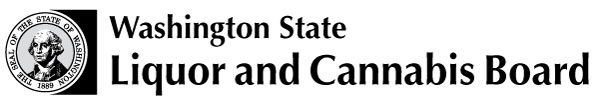 Licensing and Regulation1025 Union Ave SEPO Box 43098Olympia WA 98504-3098전화번호: (360) 664-1600팩스: (360) 753-2710www.lcb.wa.gov다음 중 하나를 선택하십시오.다음 중 하나를 선택하십시오.기업(Corporation)유한 책임 회사(Limited Liability Company)유한 책임 사업 조합(Limited Liability Partnership)유한 사업 조합(Limited Partnership)상호 (Trade Name)문의사항은 고객 서비스 번호 (360) 664-1600로 연락하십시오.현재 주류 면허 번호주류 면허 유형UBI 번호UBI 번호면허인 성명  면허인 성명  면허인 성명  면허인 성명  우편 주소 우편 주소 우편 주소 전화번호(     )       현재 기업/LLC/LLP/LP/상호명현재 기업/LLC/LLP/LP/상호명변경하고자 하는 기업/LLC/LLP/LP/상호명변경하고자 하는 기업/LLC/LLP/LP/상호명면허 소지자 또는 피지명자의 이름면허 소지자 또는 피지명자의 이름면허 소지자 또는 피지명자의 직책 [회사 사장, 기업 부사장, 기업 비서, 기업 재무담당자, LLC 회원/관리자, 파트너, 단독 소유주]면허 소지자 또는 피지명자의 직책 [회사 사장, 기업 부사장, 기업 비서, 기업 재무담당자, LLC 회원/관리자, 파트너, 단독 소유주]면허 소지자 또는 피지명자의 서명 날짜X